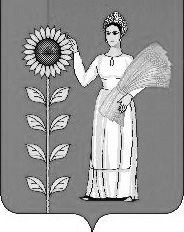 РОССИЙСКАЯ ФЕДЕРАЦИЯП О С Т А Н О В Л Е Н И Е  Администрации сельского поселения  Верхнематренский сельсовет                               Добринского муниципального района                                                                                                 Липецкой области08.04.2014 года                          с. Верхняя Матренка                                        № 19О внесении изменений  в Порядок    уведомления представителя нанимателя (работодателя) о фактах обращения   в целях склонения муниципального служащего администрации   сельского поселения Верхнематренский сельсовет  Добринского муниципального района Липецкой области к совершению                      коррупционных правонарушений (утв. постановлением администрации сельского поселения Верхнематренский сельсовет № 1 от 16.01.2013г.)         Рассмотрев Требование Прокуратуры Добринского  района от 25.03.2014г. № 86-2014 «Об изменении нормативного правового акта с целью исключения выявленного (ых) коррупциогенного (ых) фактора (ов)», руководствуясь ч.2               ст. 1, Федерального закона  от 17.07.2009 года  № 172 - ФЗ   «Об антикоррупционной экспертизе   нормативных правовых актов и проектов нормативных правовых актов»,  ч.1, 5 ст. 9 Федерального закона   от  25.12.2008г.  № 273- ФЗ « О противодействии коррупции», Уставом сельского поселения Верхнематренский сельсовет, администрация сельского поселения Верхнематренский сельсовет ПОСТАНОВЛЯЕТ:  1. Внести изменения в Порядок    уведомления представителя нанимателя (работодателя) о фактах обращения   в целях склонения муниципального служащего администрации сельского поселения Верхнематренский сельсовет  Добринского муниципального района Липецкой области к совершению коррупционных правонарушений (утв. постановлением администрации сельского поселения  Верхнематренский сельсовет № 1 от 16.01.2013г.), согласно приложению.           2.Данное постановление вступает в силу со дня его официального обнародования.           3. Данное постановление разместить в сети «Интернет» на сайте сельского поселения Верхнематренский сельсовет.        4. Контроль за исполнением данного постановления оставляю за собой.Глава  администрациисельского   поселения                                                                                           Верхнематренский сельсовет                                                Н.В.Жаворонкова   Приняты                                                                                                                                                      постановлением администрации                                                                                                                                              сельского поселения                                                                                                                                                                 Верхнематренский сельсовет                                                                                            от 08.04.2014 г. № 19ИЗМЕНЕНИЯВ Порядке уведомления представителя нанимателя (работодателя) о фактах обращения   в целях склонения муниципального служащего администрации сельского поселения Верхнематренский сельсовет  Добринского района Липецкой области   к совершению коррупционных правонарушений (утв. постановлением администрации сельского поселения                           Верхнематренский сельсовет № 1 от 16.01.2013г.)           Внести  в Порядок уведомления представителя нанимателя (работодателя) о фактах обращения   в целях склонения муниципального служащего администрации  сельского поселения Верхнематренский сельсовет  Добринского района Липецкой области   к совершению коррупционных правонарушений,   следующие изменения:Пункт  1.  Порядка  читать в новой редакции:1. Муниципальный служащий обязан, в день поступления обращения,  уведомить представителя нанимателя (работодателя) обо всех случаях обращения к нему каких-либо лиц, в целях склонения его к совершению коррупционных правонарушений.В случае нахождения муниципального служащего в командировке, в отпуске, вне места прохождения службы, он обязан уведомить представителя нанимателя (работодателя) обо всех случаях обращения к нему каких-либо лиц в целях склонения его к совершению коррупционных правонарушений,  непосредственно,  при выходе на работу.Пункт  9.  Порядка  читать в новой редакции:9. Муниципальный служащий, которому стало известно о факте обращения к иным государственным или муниципальным служащим, в связи с исполнением служебных обязанностей каких-либо лиц в целях склонения их к совершению коррупционных правонарушений, обязан уведомлять об этом представителя нанимателя (работодателя), в день поступления обращения.